Europejski Fundusz Rolny na rzecz Rozwoju Obszarów Wiejskich: Europa inwestująca w obszary wiejskie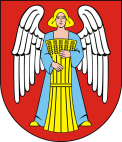 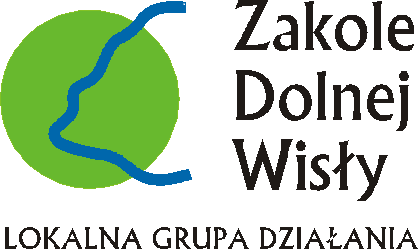 Wójt Gminy Zławieś Wielkaoraz Lokalna Grupa Działania „Zakole Dolnej Wisły”  
mają zaszczyt zaprosić Państwa 
naKonferencję 
Zintegrowany produkt turystyczno-kulinarny 
Szlaku Tradycji i Smaku „Niech Cię Zakole”która odbędzie się dnia 11 kwietnia 2014 r. o godz. 9.00 w Gminnym Ośrodku Kultury 
i Sportu w Złejwsi Małej.Tematem przewodnim konferencji będą produkty lokalne stanowiące jeden z filarów zintegrowanego szlaku turystyczno-kulinarnego Doliny Dolnej Wisły ( w załączeniu szczegółowy program konferencji)Podczas konferencji uraczymy Państwa wspaniałymi wielkanocnymi przysmakami, jakie w przededniu konferencji zostaną przygotowane przez uczestników szkolenia profesjonalnego  personelu gastronomii wiejskiej oraz konkursu na Markę Lokalną Zakola Dolnej Wisły.Będzie również możliwość skosztowania lokalnych specjałów z gospodarstw Doliny Wisły.Osoby zainteresowane udziałem w konferencji prosimy o zgłoszenie za pomocą załączonego formularza. Formularze zgłoszeniowe dostarczyć do biura LGD „Zakole” (ul. Chełmińska 7b, 86-253 Kijewo królewskie) lub do sekretariatu Urzędu Gminy Zławieś Wielka (ul. Handlowa 7, 87-134 Zławieś Wielka).             (-) Jan Surdyka 						       (-) Krzysztof Nowacki
   Wójt Gminy Zławieś Wielka                                                       Prezes LGD „Zakole Dolnej Wisły”